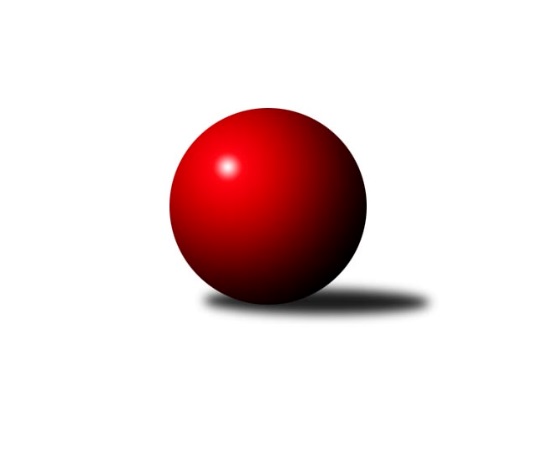 Č.7Ročník 2022/2023	13.11.2022Nejlepšího výkonu v tomto kole: 3423 dosáhlo družstvo: SKK Náchod B2. KLZ A 2022/2023Výsledky 7. kolaSouhrnný přehled výsledků:SKK Náchod B	- TJ Lokomotiva Ústí n. L. 	8:0	3423:3023	18.0:6.0	30.10.TJ Bižuterie Jablonec nad Nisou	- KK Jiří Poděbrady	4:4	2889:2974	10.0:14.0	12.11.KK Konstruktiva Praha 	- KK Kosmonosy A	6:2	3246:3141	15.0:9.0	13.11.Tabulka družstev:	1.	SKK Náchod B	6	4	1	1	32.0 : 16.0 	86.0 : 58.0 	 3236	9	2.	KK Konstruktiva Praha	6	4	1	1	31.0 : 17.0 	85.0 : 59.0 	 3170	9	3.	KK Kosmonosy A	6	4	0	2	26.0 : 22.0 	74.5 : 69.5 	 3174	8	4.	TJ Lokomotiva Ústí n. L.	5	1	2	2	18.0 : 22.0 	54.0 : 66.0 	 3011	4	5.	KK Jiří Poděbrady	6	1	2	3	20.0 : 28.0 	69.0 : 75.0 	 3112	4	6.	SK Žižkov Praha	5	1	1	3	17.0 : 23.0 	54.0 : 66.0 	 3210	3	7.	TJ Bižuterie Jablonec nad Nisou	6	1	1	4	16.0 : 32.0 	57.5 : 86.5 	 3061	3Podrobné výsledky kola:	 SKK Náchod B	3423	8:0	3023	TJ Lokomotiva Ústí n. L. 	Dana Adamů	136 	 136 	 152 	148	572 	 4:0 	 397 	 102	100 	 86	109	Petra Holakovská	Andrea Prouzová	116 	 146 	 128 	127	517 	 2:2 	 471 	 119	107 	 136	109	Eliška Holakovská	Veronika Kábrtová	128 	 156 	 137 	151	572 	 3:1 	 568 	 145	144 	 136	143	Barbora Vašáková	Barbora Lokvencová	156 	 136 	 134 	142	568 	 3:1 	 517 	 108	131 	 147	131	Kateřina Holubová	Adéla Víšová	140 	 148 	 144 	154	586 	 3:1 	 546 	 127	161 	 126	132	Šárka Vohnoutová	Lucie Slavíková	161 	 158 	 140 	149	608 	 3:1 	 524 	 132	114 	 145	133	Tereza Odstrčilovározhodčí: Jaroslav DynteraNejlepší výkon utkání: 608 - Lucie Slavíková	 TJ Bižuterie Jablonec nad Nisou	2889	4:4	2974	KK Jiří Poděbrady	Lenka Stejskalová	127 	 103 	 126 	118	474 	 3:1 	 446 	 117	98 	 129	102	Dita Kotorová	Olga Petráčková	126 	 129 	 120 	126	501 	 3:1 	 485 	 116	126 	 127	116	Lada Tichá	Zdeňka Kvapilová	110 	 107 	 120 	117	454 	 0:4 	 509 	 124	131 	 122	132	Michaela Moravcová	Jana Gembecová	111 	 103 	 101 	115	430 	 0:4 	 527 	 141	107 	 144	135	Lenka Honzíková	Jana Florianová	138 	 138 	 147 	125	548 	 2:2 	 529 	 129	112 	 148	140	Magdaléna Moravcová	Iveta Seifertová st.	128 	 139 	 113 	102	482 	 2:2 	 478 	 139	106 	 103	130	Zdeňka Dejdovározhodčí: Jiří TůmaNejlepší výkon utkání: 548 - Jana Florianová	 KK Konstruktiva Praha 	3246	6:2	3141	KK Kosmonosy A	Marie Chlumská	141 	 126 	 141 	144	552 	 4:0 	 494 	 126	111 	 132	125	Karolína Kovaříková *1	Petra Najmanová	125 	 135 	 153 	135	548 	 3:1 	 523 	 127	127 	 138	131	Hana Mlejnková	Naděžda Novotná	157 	 139 	 144 	140	580 	 3:1 	 515 	 128	143 	 114	130	Tereza Nováková	Martina Starecki	132 	 122 	 126 	130	510 	 1:3 	 539 	 131	129 	 147	132	Pavlína Říhová	Jana Čiháková *2	134 	 110 	 116 	119	479 	 1:3 	 544 	 147	143 	 138	116	Tereza Votočková	Edita Koblížková	142 	 158 	 134 	143	577 	 3:1 	 526 	 130	128 	 137	131	Tereza Bendovározhodčí: Jiří Novotnýstřídání: *1 od 61. hodu Jana Burocková, *2 od 91. hodu Tereza ChlumskáNejlepší výkon utkání: 580 - Naděžda NovotnáPořadí jednotlivců:	jméno hráče	družstvo	celkem	plné	dorážka	chyby	poměr kuž.	Maximum	1.	Adéla Víšová 	SKK Náchod B	582.00	377.5	204.5	4.2	3/4	(588)	2.	Lucie Slavíková 	SKK Náchod B	569.11	376.9	192.2	3.6	3/4	(608)	3.	Veronika Kábrtová 	SKK Náchod B	563.67	375.1	188.6	4.9	4/4	(612)	4.	Barbora Lokvencová 	SKK Náchod B	559.08	383.9	175.2	6.3	4/4	(618)	5.	Blanka Mizerová 	SK Žižkov Praha	554.00	372.0	182.0	4.7	3/3	(576)	6.	Tereza Votočková 	KK Kosmonosy A	549.83	374.8	175.0	8.2	3/4	(576)	7.	Marie Chlumská 	KK Konstruktiva Praha 	545.92	375.1	170.8	8.5	4/4	(592)	8.	Jana Florianová 	TJ Bižuterie Jablonec nad Nisou	545.40	362.6	182.8	2.8	5/5	(581)	9.	Blanka Mašková 	SK Žižkov Praha	545.33	366.1	179.2	4.1	3/3	(567)	10.	Tereza Bendová 	KK Kosmonosy A	544.63	369.8	174.9	6.9	4/4	(582)	11.	Olga Petráčková 	TJ Bižuterie Jablonec nad Nisou	539.90	362.1	177.8	5.4	5/5	(572)	12.	Barbora Vašáková 	TJ Lokomotiva Ústí n. L. 	538.67	355.5	183.2	6.3	3/3	(568)	13.	Lenka Boštická 	SK Žižkov Praha	537.50	367.0	170.5	4.8	3/3	(569)	14.	Šárka Vohnoutová 	TJ Lokomotiva Ústí n. L. 	536.67	374.7	162.0	7.0	3/3	(546)	15.	Lucie Řehánková 	SK Žižkov Praha	534.44	364.7	169.8	5.7	3/3	(591)	16.	Dana Adamů 	SKK Náchod B	531.25	372.0	159.3	8.3	4/4	(572)	17.	Michaela Moravcová 	KK Jiří Poděbrady	529.83	364.3	165.5	7.8	4/4	(560)	18.	Iveta Seifertová  ml.	TJ Bižuterie Jablonec nad Nisou	528.50	366.5	162.0	9.5	4/5	(578)	19.	Kateřina Holubová 	TJ Lokomotiva Ústí n. L. 	528.33	360.8	167.6	6.9	3/3	(587)	20.	Zdeňka Dejdová 	KK Jiří Poděbrady	527.08	365.3	161.8	7.8	4/4	(570)	21.	Hedvika Mizerová 	SK Žižkov Praha	527.00	353.7	173.3	9.2	2/3	(588)	22.	Tereza Odstrčilová 	TJ Lokomotiva Ústí n. L. 	522.50	361.0	161.5	6.8	2/3	(527)	23.	Hana Mlejnková 	KK Kosmonosy A	521.89	374.0	147.9	7.2	3/4	(552)	24.	Lucie Stránská 	TJ Lokomotiva Ústí n. L. 	521.50	346.2	175.3	6.7	2/3	(531)	25.	Kateřina Katzová 	SK Žižkov Praha	521.11	357.2	163.9	9.3	3/3	(547)	26.	Lenka Honzíková 	KK Jiří Poděbrady	520.83	348.8	172.0	8.2	3/4	(533)	27.	Petra Najmanová 	KK Konstruktiva Praha 	519.25	355.8	163.5	8.9	4/4	(577)	28.	Tereza Chlumská 	KK Konstruktiva Praha 	514.00	354.7	159.3	10.0	3/4	(565)	29.	Iveta Seifertová  st.	TJ Bižuterie Jablonec nad Nisou	513.13	353.5	159.6	7.9	4/5	(563)	30.	Martina Starecki 	KK Konstruktiva Praha 	511.00	357.8	153.3	10.0	4/4	(573)	31.	Magdaléna Moravcová 	KK Jiří Poděbrady	508.22	355.7	152.6	8.9	3/4	(529)	32.	Lada Tichá 	KK Jiří Poděbrady	506.50	350.3	156.3	7.3	4/4	(536)	33.	Lenka Stejskalová 	TJ Bižuterie Jablonec nad Nisou	504.40	346.0	158.4	11.6	5/5	(525)	34.	Dita Kotorová 	KK Jiří Poděbrady	493.11	333.7	159.4	9.0	3/4	(540)	35.	Andrea Prouzová 	SKK Náchod B	482.67	343.3	139.3	13.7	3/4	(517)	36.	Eliška Holakovská 	TJ Lokomotiva Ústí n. L. 	466.78	339.9	126.9	15.2	3/3	(479)	37.	Jana Gembecová 	TJ Bižuterie Jablonec nad Nisou	454.80	331.6	123.2	16.6	5/5	(503)	38.	Petra Holakovská 	TJ Lokomotiva Ústí n. L. 	408.33	302.2	106.2	24.7	3/3	(450)		Emilie Somolíková 	KK Konstruktiva Praha 	585.00	389.0	196.0	2.0	1/4	(585)		Michaela Weissová 	KK Jiří Poděbrady	575.00	366.0	209.0	1.0	1/4	(575)		Irini Sedláčková 	SK Žižkov Praha	564.00	389.0	175.0	10.0	1/3	(564)		Karolína Kovaříková 	KK Kosmonosy A	563.50	379.2	184.3	5.7	2/4	(590)		Pavlína Říhová 	KK Kosmonosy A	557.00	352.0	205.0	3.5	2/4	(575)		Jana Čiháková 	KK Konstruktiva Praha 	554.75	366.0	188.8	2.8	2/4	(563)		Anna Sailerová 	SK Žižkov Praha	554.50	375.5	179.0	7.0	1/3	(556)		Naděžda Novotná 	KK Konstruktiva Praha 	553.33	362.0	191.3	5.0	1/4	(580)		Kristýna Vorlická 	TJ Lokomotiva Ústí n. L. 	546.00	353.0	193.0	8.0	1/3	(546)		Lucie Holubová 	KK Kosmonosy A	544.50	366.0	178.5	7.0	2/4	(583)		Edita Koblížková 	KK Konstruktiva Praha 	538.50	358.3	180.2	2.8	2/4	(577)		Jana Takáčová 	KK Jiří Poděbrady	538.00	362.5	175.5	4.5	2/4	(559)		Zuzana Holcmanová 	KK Jiří Poděbrady	534.00	361.0	173.0	6.0	1/4	(534)		Lucie Dlouhá 	KK Kosmonosy A	534.00	365.5	168.5	10.0	1/4	(549)		Tereza Nováková 	KK Kosmonosy A	532.75	364.3	168.5	7.0	2/4	(564)		Hana Kovářová 	KK Konstruktiva Praha 	531.00	360.0	171.0	4.5	2/4	(538)		Nikola Sobíšková 	KK Kosmonosy A	512.00	355.0	157.0	6.5	2/4	(536)		Jana Burocková 	KK Kosmonosy A	508.00	353.5	154.5	12.5	2/4	(535)		Dana Adamů 	SKK Náchod B	496.00	338.0	158.0	4.0	1/4	(496)		Jindřiška Svobodová 	KK Kosmonosy A	481.00	359.0	122.0	17.0	1/4	(481)		Kristýna Bártová 	SKK Náchod B	476.00	345.5	130.5	14.0	2/4	(491)		Kateřina Gintarová 	SKK Náchod B	475.00	334.0	141.0	13.0	1/4	(475)		Zdeňka Kvapilová 	TJ Bižuterie Jablonec nad Nisou	465.33	333.8	131.5	15.0	3/5	(476)Sportovně technické informace:Starty náhradníků:registrační číslo	jméno a příjmení 	datum startu 	družstvo	číslo startu25425	Pavlína Říhová	13.11.2022	KK Kosmonosy A	2x
Hráči dopsaní na soupisku:registrační číslo	jméno a příjmení 	datum startu 	družstvo	Program dalšího kola:8. kolo17.11.2022	čt	14:10	KK Konstruktiva Praha  - TJ Lokomotiva Ústí n. L.  (dohrávka z 5. kola)	19.11.2022	so	10:00	TJ Lokomotiva Ústí n. L.  - KK Konstruktiva Praha 	19.11.2022	so	10:00	TJ Bižuterie Jablonec nad Nisou - SK Žižkov Praha				KK Kosmonosy A - -- volný los --	19.11.2022	so	14:00	KK Jiří Poděbrady - SKK Náchod B	Nejlepší šestka kola - absolutněNejlepší šestka kola - absolutněNejlepší šestka kola - absolutněNejlepší šestka kola - absolutněNejlepší šestka kola - dle průměru kuželenNejlepší šestka kola - dle průměru kuželenNejlepší šestka kola - dle průměru kuželenNejlepší šestka kola - dle průměru kuželenNejlepší šestka kola - dle průměru kuželenPočetJménoNázev týmuVýkonPočetJménoNázev týmuPrůměr (%)Výkon4xLucie SlavíkováNáchod B6083xLucie SlavíkováNáchod B112.116084xAdéla VíšováNáchod B5863xNaděžda NovotnáKonstruktiva 110.455802xNaděžda NovotnáKonstruktiva 5803xJana FlorianováJablonec110.425481xEdita KoblížkováKonstruktiva 5771xEdita KoblížkováKonstruktiva 109.885774xVeronika KábrtováNáchod B5723xAdéla VíšováNáchod B108.055861xDana AdamůNáchod B5721xMagdaléna MoravcováPoděbrady106.59529